           B          I        N         G         O                         g d m z h h c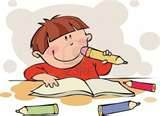  t e n b  l a r k b w u f    K.P                             B          I        N         G         O                         q a o y e c i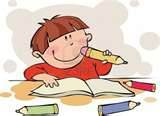  j f s v b d e g f n x p    K.P                  